首都医科大学附属北京地坛医院肿瘤内科招生简章肿瘤内科立足恶性肿瘤合并感染性疾病的诊治，在遵循相关指南或循证证据基础上，不断开展或研究新方案、新技术、新方法，科室不断发展、壮大，在肿瘤诊治方面形成了独特优势，在社会上享有较好声誉。目前床位44张，医生14名，其中主任医师2人，副主任医师3人，博士5人。主要开展有特色的肿瘤综合诊治，其中包括：肝癌的射频或微波消融，尤其疑难或高危部位肝癌一次性完全消融、大肝癌分次完全消融和肝癌伴门脉I型或II型癌栓的消融；合并艾滋病、乙肝、丙肝等传染病的恶性肿瘤（包括实体肿瘤和淋巴瘤等）的化疗、靶向治疗或免疫治疗；合并艾滋病等传染病的肿瘤（包括肝、肺等）的穿刺活检及同时根治消融；靶向治疗、化疗与危重症阴暗肝病等诊疗。科室成员在《Clinical Cancer Research》、《Cancer》、《Frontiers in Pharmacology》、《Frontiers in Oncology》《Biomolecules》、《Cancer Immunology Immunotherapy》等发表多篇高水平SCI文章。科室承担并完成国家级项目十三五子课题任务1项、省部级课题3项，首发基金2项。主编《感染性疾病合并肿瘤病例解析》或参编多部著作。科室承担北京大学医学部或首都医科大学本科生的教学任务，带教积极、认真、负责。作为国家肿瘤消融治疗技术培训基地，接受并完成数名进修医师的培训考核。进修医师招收对象大学本科及以上学历（西部边远地区可适当放宽），需获得执业医师执照，工作时间3年以上，进修培训时间至少6个月，期满合格可发放证书。进修医师培训计划我科制定了完善的工作学习计划，实行一对一带教：实施导师制，科主任及核心骨干亲自带教，更多实操，尽快成长；临床操作培训，包括肝肺穿刺活检、消融等；合并艾滋病等传染病肿瘤靶免化治疗系统培训；对有科研或文章需求的进修医师，进修培训期间（6个月）指导完成综述1篇，进修培训一年以上者，指导完成论著1篇。5、为提高培训效果和成绩，进修培训期间科室支持参加各类全国性、地方学术活动和专项培训班。进修咨询电话科室：010-84322470科室联系老师：13718973845（李文东）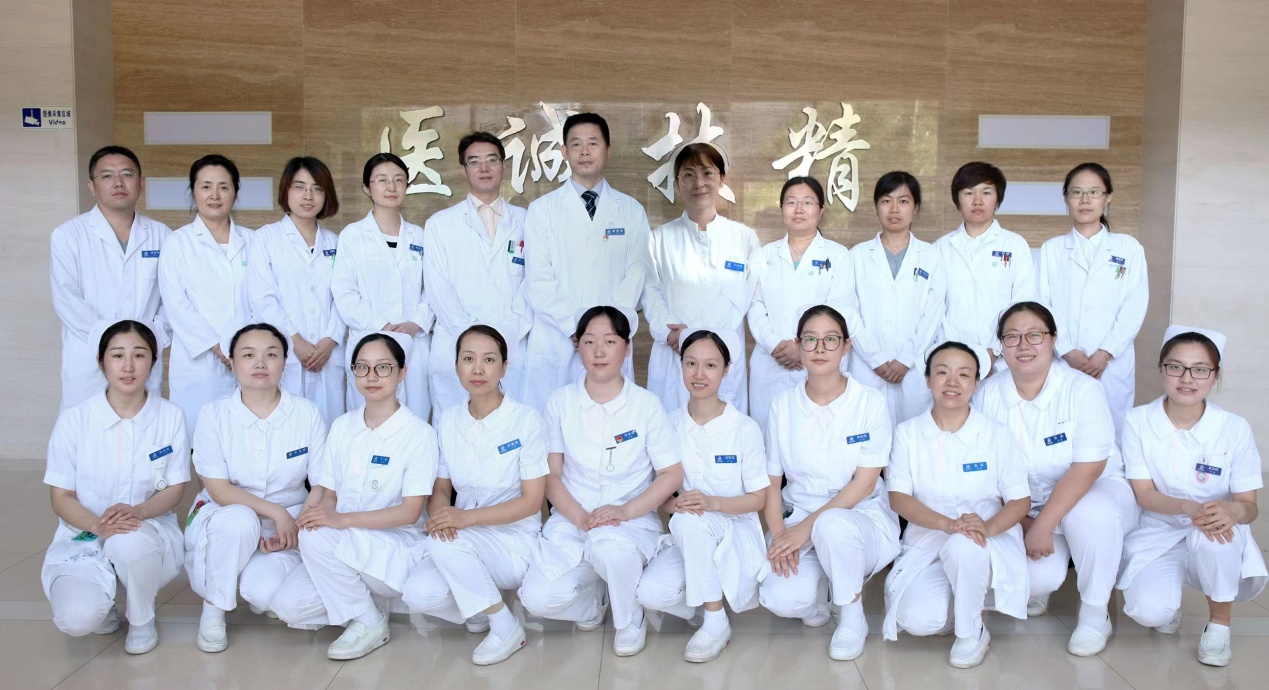 